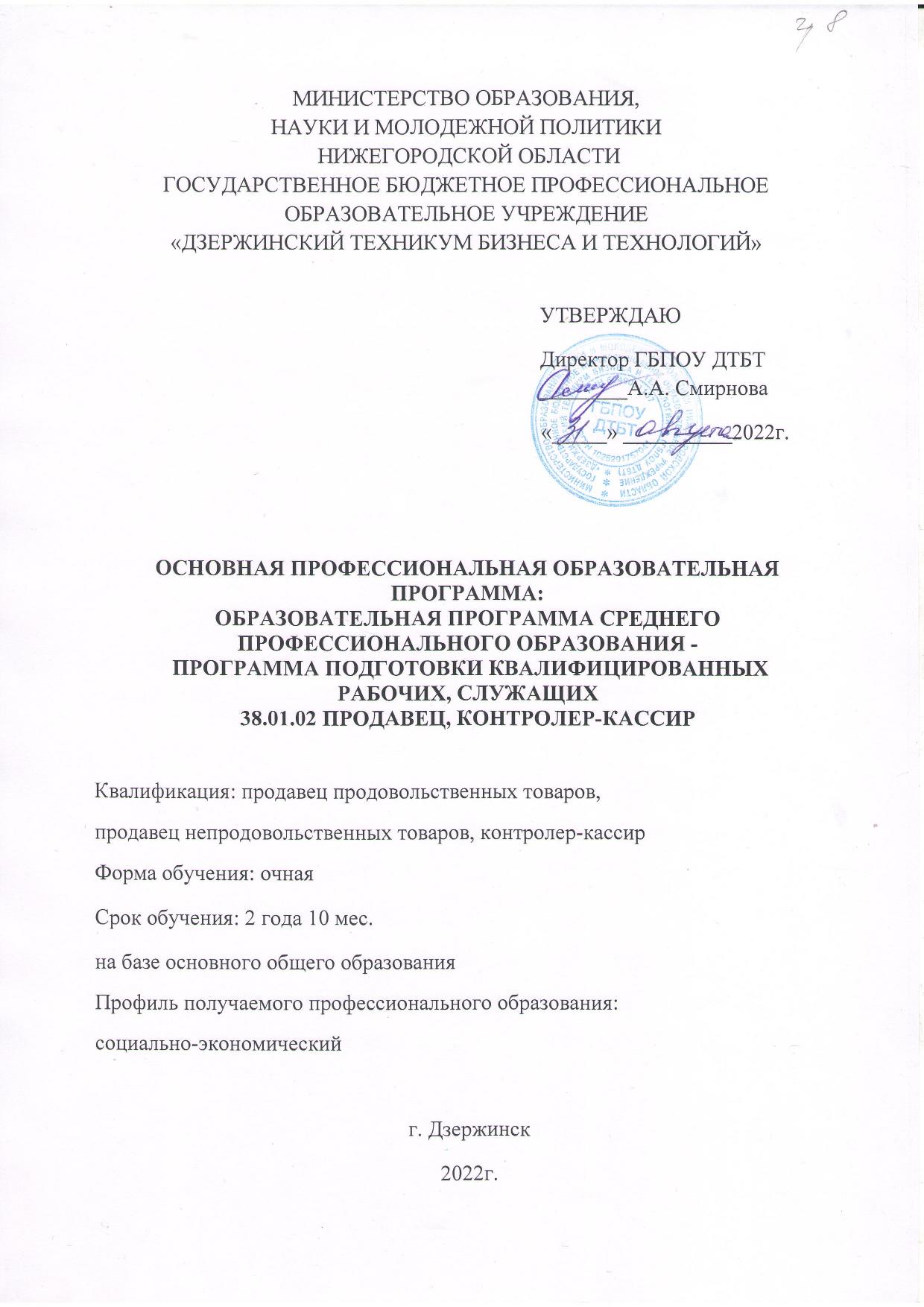 Рассмотрена и рекомендована к утверждению                                                                     Составлена в соответствии сметодической комиссией			                         ФГОС СПО по профессии профессий и специальностей			             100701.01 Продавец,сферы   экономики, управления      		              контролер-кассир  и промышленности        			                          утвержденного приказомПредседатель МК				                          Министерства образования и _________ Семенец О.В.      		                          науки  РФ от  02.08.2013 №723Организация - разработчик: Государственное бюджетное профессиональное образовательное учреждение  «Дзержинский техникум бизнеса и технологий» Разработчики:Лисицина Т.Б. – зам. директора по УР ГБПОУ  «Дзержинский техникум бизнеса и технологий»Кокорина С.Н. - методист ГБПОУ  «Дзержинский техникум бизнеса и технологий»Удодова Л.В.    – преподаватель общепрофессиональных дисциплин и профессиональных модулей ГБПОУ  «Дзержинский техникум бизнеса и технологий»Овчинникова С.З.     – мастер производственного обучения  ГБПОУ  «Дзержинский техникум бизнеса и технологий»Эксперты:_________________________________________________________________________ ____________/ _____________/	должность, место работы				подпись		Ф.И.О._________________________________________________________________________ ____________/ _____________/	должность, место работы				подпись		Ф.И.О._________________________________________________________________________ ____________/ _____________/	должность, место работы				подпись		Ф.И.О.Аннотация программыОбразовательная программа среднего профессионального образования  - программа подготовки квалифицированных рабочих, служащих  (далее – ППКРС) по профессии 38.01.02 Продавец, контролер-кассир  разработана на основе федерального  государственного  образовательного стандарта среднего профессионального образования по профессии 100701.01 Продавец, контролер-кассир,  утвержденного приказом Министерства образования и науки Российской  Федерации от 02.08.2013 №723 (в ред. от 09.04.2015).  Получение среднего профессионального образования (далее – СПО)  на базе основного общего образования осуществляется с одновременным получением среднего общего образования в пределах ППКРС. В этом случае ППКРС, реализуемая на базе основного общего образования, разрабатывается на основе требований соответствующих федеральных государственных образовательных стандартов среднего общего и среднего профессионального образования с учетом получаемой профессии СПО.           Группа профессий рабочих (должностей служащих) по ОК 016-94 (исходя из рекомендуемого перечня их возможных сочетаний согласно пункту 3.2 ФГОС СПО) определяется  ГБПОУ  «Дзержинский техникум бизнеса и технологий»  самостоятельно  с учетом соответствующей примерной ППКРС:  продавец продовольственных товаров, продавец непродовольственных товаров, контролер-кассир.ППКРС  по  профессии 38.01.02 Продавец, контролер-кассир разработана с целью:обеспечения востребованности и конкурентоспособности выпускников ГБПОУ «Дзержинский техникум бизнеса и технологий» по профессии 38.01.02 Продавец, контролер-кассир;   подготовки	выпускников по профессии 38.01.02 Продавец, контролер-кассир к выполнению организационно-технологического процесса обслуживания покупателей, продажи товаров потребительского и промышленного назначения необходимого ассортимента в организациях оптовой и розничной торговли различных форм собственности.Правообладатель программы: Государственное бюджетное профессиональное образовательное учреждение  «Дзержинский техникум бизнеса и технологий» (далее – техникум) (606000, Нижегородская область, г. Дзержинск, ул. Чкалова, д. 19,  тел./факс  8(813) -22-18-45).Нормативный срок освоения ППКРС    по профессии 38.01.02 Продавец, контролер-кассир на базе основного общего образования по очной форме обучения  составляет  2 года 10 месяцев.СОДЕРЖАНИЕОБЩИЕ ПОЛОЖЕНИЯ1. Общие положения1.1. Программа подготовки квалифицированных рабочих, служащих по профессии 38.01.02 Продавец, контролер-кассирПрограмма подготовки квалифицированных рабочих, служащих  по профессии 38.01.02 Продавец, контролер-кассир  реализуется ГБПОУ «Дзержинский техникум бизнеса и технологий» (далее – ГБПОУ ДТБТ)  на базе основного общего образования по очной форме обучения. Получение СПО на базе основного общего образования осуществляется с одновременным получением среднего общего образования в пределах ППКРС.          ППКРС представляет собой систему документов, разработанную и утвержденную ГБПОУ ДТБТ на основе федерального государственного образовательного стандарта среднего профессионального образования (далее - ФГОС СПО) по данной профессии, на основе требований федерального государственного стандарта среднего общего образования  с учетом  получаемой специальности и  требований регионального рынка труда.ППКРС  определяет  цели, ожидаемые результаты, содержание, условия и технологии реализации  образовательного процесса, оценку качества подготовки выпускника по данной профессии и включает: учебный план, календарный учебный график,   рабочие программы учебных предметов, курсов,  дисциплин (модулей),  программы учебной и производственной практик, оценочные и методические материалы, обеспечивающие реализацию соответствующей образовательной программы и качество подготовки обучающихся.В ППКРС  по профессии 38.01.02 Продавец, контролер-кассир  ежегодно вносятся обновления   с учетом запросов работодателей,  особенностей развития региона, науки, культуры, экономики, технологий  и социальной сферы  в рамках, установленных ФГОС СПО.  Реализация ППКРС осуществляется на государственном языке Российской Федерации.      1.2  Нормативные документы для разработки ППКРС по профессии 38.01.02 Продавец, контролер-кассир  Нормативную правовую базу разработки ППССЗ составляют: Федеральный закон Российской Федерации «Об образовании в Российской Федерации» от 29 декабря 2012г. №273-ФЗ;Федеральный закон  Российской Федерации от 08.06.2020 № 164-ФЗ «О внесении изменений в статьи 71.1 и 108  Федерального закона Об образовании в Российской Федерации»;Федеральный закон  Российской Федерации от 31.07.2020 № 304-ФЗ «О внесении изменений в Федеральный закон Об образовании в Российской Федерации»;Федеральный государственный образовательный стандарт среднего профессионального образования  по профессии 100701.01 Продавец, контролер-кассир,  утвержденного приказом Министерства образования и науки Российской  Федерации от 02.08.2013 №723 (в редакции приказа Минпросвещения РФ  от 13.07.2021г. №450);Разъяснения по реализации образовательной программы среднего общего образования в пределах освоения образовательных программ среднего профессионального образования на базе основного общего образования с учетом требований ФГОС и профиля получаемого профессионального образования, одобренные Научно-методическим советом Центра профессионального образования ФГАУ «ФИРО» (Протокол № 1, 10.04.2014г.);Нормативно-правовые документы Минобрнауки России:- Федеральный государственный образовательный стандарт среднего общего образования, утвержденный приказом Министерства образования и науки РФ от 17.05.2012г. № 413;- Приказ Минобрнауки России от 29.10.2013г. № 1199 «Об утверждении перечня профессий среднего профессионального образования»;- Приказ Минобрнауки России от 14.06.2013г. № 464 «Об утверждении Порядка организации и осуществления образовательной деятельности по образовательным программам среднего профессионального образования»;- Приказ Минобрнауки РФ №885 от 05.08.2020г. № 390 «О практической подготовке»; – Порядок проведения государственной итоговой аттестации по образовательным программам среднего профессионального образования, утверждённый приказом Министерства образования и науки Российской Федерации от 16 августа 2013г. N 968;-  Приказ Министерства образования и науки Российской Федерации от 17 ноября  2017 г. № 1138  «О внесении изменений в Порядок проведения государственной итоговой аттестации по образовательным программам среднего профессионального образования, утверждённый приказом  Министерства   образования и науки  Российской  Федерации  от   16 августа 2013 г.  № 968";- Письмо Минобрнауки России от 20.10.2010г. № 12-696 «О разъяснениях по формированию учебного плана ОПОП НПО и СПО»; Устав ГБПОУ «Дзержинский техникум бизнеса и технологий».1.3. Общая характеристика  ППКРС по профессии 38.01.02 Продавец, контролер-кассир  1.3.1. Цель (миссия) ППКРС по профессии 38.01.02 Продавец, контролер-кассир          ППКРС имеет своей целью развитие у обучающихся  личностных качеств, формирование общих и профессиональных компетенций в соответствии с требованиями ФГОС СПО по данной профессии. Выпускник ГБПОУ ДТБТ  в результате освоения ППКРС по профессии 38.01.02 Продавец, контролер-кассир  будет готов к профессиональной деятельности на таких должностях,  как: продавец продовольственных товаров, продавец непродовольственных товаров, контролер-кассир.ППКРС по профессии 38.01.02 Продавец, контролер-кассир  ориентирована на реализацию следующих принципов: приоритет практикоориентированных знаний выпускника; ориентацию на развитие местного и регионального профессионального сообщества; формирование готовности принимать решения и профессионально действовать в нестандартных ситуациях; формирование потребности к постоянному развитию и инновационной деятельности в профессиональной сфере.1.3.2. Срок освоения ППКРС по профессии 38.01.02 Продавец, контролер-кассир  1.3.3. Трудоемкость ППКРС по профессии 38.01.02 Продавец, контролер-кассир  	1.4. Требования к абитуриентуАбитуриент при поступлении должен иметь документ государственного образца:аттестат об основном общем образовании.1.5.Квалификационная характеристика выпускникаВыпускник по профессии 38.01.02 Продавец, контролер-кассир  готов к организационно-технологическому процессу обслуживания покупателей, продаже товаров потребительского и промышленного назначения необходимого ассортимента в организациях оптовой и розничной торговли различных форм собственности. Квалификация:   продавец продовольственных товаров, продавец непродовольственных товаров, контролер-кассир. 2. Характеристика профессиональной деятельности выпускников ППКРС по профессии 38.01.02 Продавец, контролер-кассир  2.1. Область профессиональной деятельности выпускниковОбласть профессиональной деятельности выпускников: организационно-технологический процесс обслуживания покупателей, продажа товаров потребительского и промышленного назначения необходимого ассортимента в организациях оптовой и розничной торговли различных форм собственности.2.2. Объектами профессиональной деятельности выпускников являются: товарно-сопроводительные документы;торгово-технологическое оборудование: весоизмерительное, подъемно-транспортное, холодильное и контрольно-кассовое, немеханическое оборудование и инструмент;ассортимент товаров;технологические процессы.2.3. Виды деятельности выпускников:Обучающийся  готовится к следующим видам деятельности: - Продажа непродовольственных товаров. - Продажа продовольственных товаров. - Работа на контрольно-кассовой технике и расчеты с покупателями.3. Компетенции выпускников по профессии 38.01.02 Продавец, контролер-кассир,  формируемые в результате освоения  ППКРС  3.1. Выпускник, освоивший ППКРС, должен обладать общими компетенциями, включающими в себя способность:ОК 1. Понимать сущность и социальную значимость будущей профессии, проявлять к ней устойчивый интерес.ОК 2. Организовывать собственную деятельность, исходя из цели и способов ее достижения, определенных руководителем.ОК 3. Анализировать рабочую ситуацию, осуществлять текущий и итоговый контроль, оценку и коррекцию собственной деятельности, нести ответственность за результаты своей работы.ОК 4. Осуществлять поиск информации, необходимой для эффективного выполнения профессиональных задач.ОК 5. Использовать информационно-коммуникационные технологии в профессиональной деятельности.ОК 6. Работать в команде, эффективно общаться с коллегами, руководством, клиентами.ОК 7. Соблюдать правила реализации товаров в соответствии с действующими санитарными нормами и правилами, стандартами и Правилами продажи товаров.ОК 8. Исполнять воинскую обязанность, в том числе с применением полученных профессиональных знаний (для юношей).3.2.  Выпускник, освоивший ППКРС, должен обладать профессиональными компетенциями, соответствующими видам деятельности:1. Продажа непродовольственных товаров.ПК 1.1. Проверять качество, комплектность, количественные характеристики непродовольственных товаров.ПК 1.2. Осуществлять подготовку, размещение товаров в торговом зале и выкладку на торгово-технологическом оборудовании.ПК 1.3. Обслуживать покупателей и предоставлять достоверную информацию о качестве, потребительских свойствах товаров, требованиях безопасности их эксплуатации.ПК 1.4. Осуществлять контроль за сохранностью товарно-материальных ценностей.2. Продажа продовольственных товаров.ПК 2.1. Осуществлять приемку товаров и контроль за наличием необходимых сопроводительных документов на поступившие товары.ПК 2.2. Осуществлять подготовку товаров к продаже, размещение и выкладку.ПК 2.3. Обслуживать покупателей, консультировать их о пищевой ценности, вкусовых особенностях и свойствах отдельных продовольственных товаров.ПК 2.4. Соблюдать условия хранения, сроки годности, сроки хранения и сроки реализации продаваемых продуктов.ПК 2.5. Осуществлять эксплуатацию торгово-технологического оборудования.ПК 2.6. Осуществлять контроль сохранности товарно-материальных ценностей.ПК 2.7. Изучать спрос покупателей.3. Работа на контрольно-кассовой технике и расчеты с покупателями.ПК 3.1. Соблюдать правила эксплуатации контрольно-кассовой техники (ККТ) и выполнять расчетные операции с покупателями.ПК 3.2. Проверять платежеспособность государственных денежных знаков.ПК 3.3. Проверять качество и количество продаваемых товаров, качество упаковки, наличие маркировки, правильность цен на товары и услуги.ПК 3.4. Оформлять документы по кассовым операциям.ПК 3.5. Осуществлять контроль сохранности товарно-материальных ценностей.         4. Документы, определяющие содержание и организацию образовательного процесса при реализации ППКРС по профессии 38.01.02 Продавец, контролер-кассир       4.1. Календарный учебный график            В календарном учебном графике указывается последовательность реализации ППКРС по профессии 38.01.02 Продавец, контролер-кассир по годам, включая теоретическое  обучение,  практики, промежуточную и итоговую аттестации, каникулы. Сводные данные по бюджету времени (в неделях) для очной формы обучения по профессии 38.01.02 Продавец, контролер-кассир: Календарный учебный график  ППКРС по профессии 38.01.02 Продавец, контролер-кассир приведен в Приложении 1.4.2. Учебный план ППКРС по профессии 38.01.02 Продавец, контролер-кассирУчебный план определяет такие качественные и количественные характеристики ППКРС  по профессии 38.01.02 Продавец, контролер-кассир как:объемные параметры учебной нагрузки в целом, по годам обучения и по семестрам;перечень учебных дисциплин, профессиональных модулей и их составных элементов (междисциплинарных курсов, учебной и производственной практик);последовательность изучения учебных дисциплин и профессиональных модулей;виды учебных занятий;распределение различных форм промежуточной аттестации по годам обучения и по семестрам;распределение по семестрам и объемные показатели подготовки и проведения государственной  итоговой аттестации.         Объем учебных занятий  и практики не превышает 36 часов в неделю.  Общая продолжительность каникул в учебном году составляет 8-11 недель, в том числе не менее 2-х недель в зимний период.Обязательная аудиторная нагрузка обучающихся  предполагает лекции, практические занятия, включая семинары.  Количество часов внеаудиторной (самостоятельной) работы обучающихся составляют в целом по образовательной программе 50% от количества часов аудиторной нагрузки. Самостоятельная работа организуется в форме выполнения индивидуальных проектов, подготовки рефератов, докладов,  презентаций,  самостоятельного изучения отдельных тем и т.п.Консультации в объёме из расчёта 4 часа в год на одного  обучающегося  проводятся в форме групповых и индивидуальных занятий. ППКРС по   профессии 38.01.02 Продавец, контролер-кассир на базе основного общего образования предусматривает изучение следующих учебных циклов и разделов.Учебные циклы:общеобразовательный  (ОД);общепрофессиональный  (ОП);профессиональный (П)Разделы:физическая культура;учебная практика;производственная практика;промежуточная аттестация;государственная итоговая аттестация.4.2.1. Обязательная часть ППКРС  38.01.02 Продавец, контролер-кассир  Обязательная часть ППКРС  по учебным циклам составляет около  80% от общего объема времени, отведенного на их освоение. Общеобразовательный, общепрофессиональный  учебные циклы состоят из  общеобразовательных и общепрофессиональных дисциплин соответственно. Профессиональный учебный цикл состоит из  профессиональных модулей в соответствии с  видами деятельности, соответствующими присваиваемым квалификациям. В состав профессионального модуля входит  один или несколько междисциплинарных курсов. При освоении обучающимися профессиональных модулей проводятся учебная практика и производственная практика.            Обязательная часть профессионального учебного цикла ППКРС   предусматривает  изучение дисциплины ОП.05. Безопасность жизнедеятельности. Объем часов на дисциплину  ОП.05.  Безопасность жизнедеятельности  составляет 2 часа в неделю в период теоретического обучения, но не более 68 часов, из них на освоение основ военной службы - 70 процентов от общего объема времени, отведенного на указанную дисциплину.В период обучения с юношами проводятся учебные сборы (согласно пункта 1 статьи 13 Федерального закона  «О воинской обязанности и военной службе» от 28 марта 1998 года № 53-ФЗ и Приказа Минобразования и науки РФ №134 от 24 февраля 2010г.).   Часть учебного времени учебной   дисциплины ОП.05. Безопасность жизнедеятельности, отведённого на изучение основ военной службы, используется для  освоения основ медицинских знаний для подгрупп девушек.В общеобразовательный цикл включен индивидуальный проект, представляющий  собой особую форму организации деятельности обучающихся (учебное исследование или учебный проект).        Индивидуальный проект выполняется обучающимся самостоятельно под руководством преподавателя  по выбранной теме в рамках одного или нескольких изучаемых учебных предметов, курсов в любой избранной области деятельности (познавательной, практической, учебно-исследовательской, социальной, художественно-творческой, иной).           Результаты выполнения индивидуального проекта должны отражать:сформированность навыков коммуникативной, учебно-исследовательской деятельности, критического мышления;способность к инновационной, аналитической, творческой, интеллектуальной деятельности;сформированность навыков проектной деятельности, а также самостоятельного применения приобретенных знаний и способов действий при решении различных задач, используя знания одного или нескольких учебных предметов или предметных областей;способность постановки цели и формулирования гипотезы исследования, планирования работы, отбора и интерпретации необходимой информации, структурирования аргументации результатов исследования на основе собранных данных, презентации результатов.          Индивидуальный проект выполняется обучающимся на 1 курсе   в рамках учебного времени, специально отведенного учебным планом, и должен быть представлен в виде завершенного учебного исследования или разработанного проекта: информационного, творческого, социального, прикладного, инновационного, конструкторского, инженерного.4.2.2. Вариативная  часть ППКРС по профессии 38.01.02 Продавец, контролер-кассирВариативная часть (около 20%) дает возможность расширения и (или) углубления подготовки, определяемой содержанием обязательной части, получения дополнительных умений и знаний, необходимых для обеспечения конкурентоспособности выпускника в соответствии с запросами регионального рынка труда и возможностями продолжения образования. Часы вариативной части ФГОС СПО  в количестве 144 часов распределены:на изучение общепрофессиональных дисциплин  - 144 часа, в  том числе: ОП.01 Основы деловой культуры (16ч),  ОП.02 Основы бухгалтерского учета (16ч),  ОП.03 Организация и технология розничной торговли (14ч), Оп.04 Санитария и гигиена (12ч),  ОП.05 Безопасность жизнедеятельности (18ч);введение дисциплины ОПв.06  Торговые вычисления  (68ч).         Часы вариативной части  используются для   углубления подготовки (знания, умения) обучающихся, определяемой содержанием  обязательной части ФГОС СПО  с учетом потребности работодателей, что позволяет обеспечить повышение конкурентоспособности выпускников на рынке труда и степени их соответствия требованиям работодателей. 4.3. Перечень рабочих программ учебных дисциплин, междисциплинарных курсов  и профессиональных модулей ППКРС по профессии 38.01.02 Продавец, контролер-кассирУчебный план ППКРС по профессии 38.01.02 Продавец, контролер-кассирприведен в Приложении 2.4.4. Программы учебной и производственной практик Практика является обязательным разделом ППКРС. Она представляет собой вид учебной деятельности, направленной на формирование, закрепление, развитие практических навыков и компетенции в процессе выполнения определенных видов работ, связанных с будущей профессиональной деятельностью. При реализации ППКРС предусматриваются следующие виды практик: учебная и производственная.Учебная практика и производственная практика проводятся при освоении обучающимися профессиональных компетенций в рамках профессиональных модулей и могут реализовываться как концентрированно в несколько периодов, так и рассредоточенно, чередуясь с теоретическими занятиями в рамках профессиональных модулей.Цели и задачи, программы и формы отчетности определяются техникумом  по каждому виду практики.Учебная  практика может проводиться  как на базе техникума, так и в организациях, направление деятельности которых соответствует профилю  подготовки обучающихся.  При организации учебной практики  на базе техникума   используется   материально-техническая база: лаборатория торгово-технологического оборудования, учебный магазин.  Целями учебной практики являются:закрепление теоретических знаний, полученных при изучении общепрофессиональных дисциплин и междисциплинарных курсов;развитие  специальных навыков  для решения отдельных задач по месту прохождения практики;приобретение практических навыков в будущей профессиональной деятельности или в отдельных ее разделах.Задачи учебной практики:закрепить знания и умения, приобретаемые обучающимися в результате освоения общепрофессиональных дисциплин и междисциплинарных курсов;выработать практические навыки  и способствовать комплексному формированию общих и профессиональных компетенций обучающихся.         Аттестация по итогам учебной практики проводится в форме дифференцированного зачета  на основании предоставленных отчетов,  отзывов руководителей практики, отзывов  с мест прохождения практики (при наличии),  в форме аттестационного листа. Производственная практика проводится в организациях, направление деятельности которых соответствует профилю подготовки обучающихся.Цель производственной практики: получение практического опыта при освоении профессиональных компетенций в рамках изучения профессиональных модулей.Основными задачами производственной практики являются:- закрепление и совершенствование приобретенного в процессе обучения опыта практической деятельности обучающихся;- развитие общих и профессиональных компетенций;- освоение современных производственных процессов, технологий;- адаптация обучающихся к конкретным условиям деятельности предприятий различных организационно-правовых форм.Аттестация по итогам производственной практики проводится в форме дифференцированного зачета с учетом (или на основании) результатов, подтвержденных документами соответствующих организаций. Базами учебной, производственной (по профилю специальности и преддипломной) практик являются организации и  предприятия сферы торговли и потребительских услуг городского округа город Дзержинск. Обучающиеся  проходят практику на основе договоров с предприятиями:  ООО «Спар Миддл Волга»,  АО "Тандер" Гипермаркет «Магнмт»,  АО Торговый дом «Перекресток», ООО «Центр-Сити» и др.             4.5.   Рабочая программа воспитания        Цели и задачи воспитания обучающихся при освоении ими образовательной программы.         Цель рабочей программы воспитания – формирование общих компетенций специалистов среднего звена.          Задачи: – формирование единого воспитательного пространства, создающего равные условия для развития обучающихся профессиональной образовательной организации; – организация всех видов деятельности, вовлекающей обучающихся в общественно-ценностные социализирующие отношения; – формирование у обучающиеся профессиональной образовательной организации общих ценностей, моральных и нравственных ориентиров, необходимых для устойчивого развития государства; – усиление воспитательного воздействия благодаря непрерывности процесса воспитания.         Программа разработана в соответствии с предъявляемыми требованиями (Приложение 4).  4.6. Календарный план воспитательной работы             Календарный план воспитательной работы представлен в Приложении 5.5. Фактическое ресурсное обеспечение ППКРС  по профессии 38.01.02 Продавец, контролер-кассирППКРС  по профессии 38.01.02 Продавец, контролер-кассир обеспечивается учебно-методической документацией по всем дисциплинам, междисциплинарным курсам и профессиональным модулям.Внеаудиторная работа сопровождается методическим обеспечением и обоснованием времени, затрачиваемого на ее выполнение.5.1. Кадровое обеспечение учебного процессаРеализация ППКРС  по профессии 38.01.02 Продавец, контролер-кассир обеспечивается педагогическими кадрами, имеющими среднее профессиональное или высшее образование, соответствующее профилю преподаваемой дисциплины (модуля). Мастера производственного обучения имеют  на 1 - 2 разряда по профессии рабочего выше, чем предусмотрено ФГОС СПО для выпускников. Опыт деятельности в организациях соответствующей профессиональной сферы является обязательным для преподавателей, отвечающих за освоение обучающимся профессионального учебного цикла, эти преподаватели и мастера производственного обучения получают дополнительное профессиональное образование по программам повышения квалификации, в том числе в форме стажировки в профильных организациях не реже 1 раза в 3 года.5.2. Учебно-методическое и информационное обеспечение учебного процессаРеализация ППКРС  по профессии 38.01.02 Продавец, контролер-кассир обеспечивается доступом каждого обучающегося к базам данных и библиотечным фондам, формируемым по полному перечню дисциплин (модулей) ППКРС. Во время самостоятельной подготовки обучающиеся обеспечены доступом к сети Интернет (в соответствии с утверждённым графиком) в читальном зале библиотеки техникума и в кабинетах информационных технологий.Каждый обучающийся обеспечен не менее чем одним учебным печатным и/или электронным изданием по каждой дисциплине общеобразовательного и общепрофессионального цикла и одним учебно-методическим печатным и/или электронным изданием по каждому междисциплинарному курсу (включая электронные базы периодических изданий).Библиотечный фонд укомплектован печатными и/или электронными изданиями основной и дополнительной учебной литературы по дисциплинам всех циклов, изданными за последние 5 лет.Техникум  предоставляет обучающимся возможность оперативного обмена информацией и доступ к современным профессиональным базам данных и информационным ресурсам сети Интернет и электронной библиотеки издательства «IPR-books».5.3. Материально-техническое обеспечение учебного процессаТехникум располагает  материально-технической базой, обеспечивающей проведение всех видов лабораторных работ и практических занятий, дисциплинарной, междисциплинарной и модульной подготовки, учебной практики, предусмотренных учебным планом. Материально-техническая база соответствует действующим санитарным и противопожарным нормам.5.3.1. Перечень кабинетов, лабораторий,  мастерских и других помещений  в соответствии с ФГОС СПО:        6. Характеристика социокультурной среды ГБПОУ ДТБТ, обеспечивающая  развитие общих и профессиональных компетенций выпускниковВ ГБПОУ ДТБТ сформирована социокультурная среда, создающая условия, необходимые для всестороннего развития и социализации личности,  сохранения здоровья обучающихся, способствующая развитию воспитательного компонента образовательного процесса, включая развитие студенческого самоуправления, участие обучающихся в работе объединений дополнительного образования, спортивных и творческих клубов.Обучающимся  ГБПОУ ДТБТ   обеспечиваются меры  социальной поддержки в соответствии с локальными нормативными актами техникума. ГБПОУ ДТБТ взаимодействует по вопросам развития студенческого самоуправления,  досуговой и спортивно-оздоровительной студенческой деятельности с Отделом молодёжной политики Администрации г. Дзержинска, МБУ  «Центр молодёжных инициатив», МБУ «ФОК «Ока», МБУ ДОД «Дворец детского творчества»,  спортивными организациями, образовательными учреждениями и средствами массовой информации. Взаимодействия осуществляются на основе планов совместных мероприятий и договоров о сотрудничестве.В воспитательных мероприятиях ГБПОУ ДТБТ  принимают систематическое участие родители или законные представители обучающихся, представители местных органов управления, работодатели.В рамках студенческого самоуправления создан студенческий совет. Нормативно-методическое обеспечение системы оценки качества освоения обучающимися ППКРС  по профессии 38.01.02 Продавец, контролер-кассир    Оценка качества освоения обучающимися ППКРС  включает текущий контроль успеваемости, промежуточную и государственную итоговую аттестацию обучающихся.Оценка качества подготовки обучающихся и выпускников осуществляется в двух основных направлениях:оценка уровня освоения дисциплин;оценка уровня овладения компетенциями.Для юношей предусматривается оценка результатов освоения основ военной службы. 7.1. Текущий контроль успеваемости и промежуточная аттестацияТекущий контроль успеваемости  осуществляется в соответствии с локальным нормативным актом техникума  и рабочими программами  учебных дисциплин и профессиональных модулей.Знания и умения выпускников определяются оценками «отлично», «хорошо», «удовлетворительно» и «неудовлетворительно». В журналах оценки проставляются цифрами «5», «4», «3», «2». 
В зачетных книжках – 5 (отлично), 4 (хорошо), 3 (удовлетворительно), 
2 (неудовлетворительно).Конкретные формы и процедуры текущего контроля успеваемости,  промежуточной аттестации по каждой дисциплине и профессиональному модулю доводятся до сведения обучающихся в течение первых двух месяцев от начала обучения.Формы промежуточной аттестации: дифференцированный зачёт, экзамен ( в том числе комплексный экзамен), экзамен (квалификационный).Промежуточная аттестация в форме экзамена, экзамена (квалификационного)  проводится в день, освобожденный от других форм учебной нагрузки. Промежуточная аттестация в форме дифференцированного зачета   проводится за счет часов, отведенных на освоение соответствующего модуля или дисциплины. Промежуточная аттестация по учебной и производственной практике проводится в форме дифференцированного зачета.Количество экзаменов в каждом учебном году в процессе промежуточной аттестации обучающихся  по очной форме получения образования не превышает 8, а количество дифференцированных зачетов    не превышает 10 (без учета дифференцированных зачётов по физической культуре).Для аттестации обучающихся на соответствие их персональных достижений поэтапным требованиям по профессии 38.01.02 Продавец, контролер-кассир (текущий контроль успеваемости  и промежуточная аттестация) ГБПОУ ДТБТ создает фонды оценочных средств, позволяющие оценить умения, знания, практический опыт  и освоенные компетенции.Фонды оценочных средств для промежуточной аттестации по дисциплинам и междисциплинарным курсам в составе профессиональных модулей разрабатываются и утверждаются ГБПОУ ДТБТ самостоятельно, а для промежуточной аттестации по профессиональным модулям и для государственной итоговой аттестации - разрабатываются и утверждаются ГБПОУ ДТБТ  после предварительного положительного заключения работодателей.Фонды оценочных средств включают контрольные вопросы и типовые задания для практических занятий, контрольных работ, дифференцированных зачетов и экзаменов,  тесты и компьютерные тестирующие программы,  примерную тематику рефератов и т.п., а также иные формы контроля, позволяющие оценить степень сформированности компетенций обучающихся.           С целью проверки сформированности компетенций и готовности к выполнению определенного вида деятельности по профессиональному модулю проводится экзамен (квалификационный).ГБПОУ ДТБТ создает условия для максимального приближения текущего контроля успеваемости  и промежуточной аттестации обучающихся по дисциплинам и междисциплинарным курсам профессионального цикла к условиям их будущей профессиональной деятельности – для чего, кроме преподавателей конкретной учебной дисциплины (междисциплинарного курса), в качестве внешних экспертов привлекаются преподаватели, читающие смежные дисциплины и работодатели организаций, направлении деятельности которых соответствует профилю подготовки обучающихся.Государственная итоговая  аттестация выпускников по профессии 38.01.02 Продавец, контролер-кассир          Государственная итоговая аттестация выпускника является обязательной и осуществляется после освоения ППКРС  по профессии 38.01.02 Продавец, контролер-кассир.  К государственной итоговой аттестации допускаются обучающиеся, не имеющие академической задолженности и выполнившие в полном объёме учебный план или индивидуальный  учебный план по данной ППКРС. Необходимым условием допуска к государственной итоговой аттестации является представление документов, подтверждающих освоение обучающимся компетенций при изучении теоретического материала и прохождение практики по каждому из  видов деятельности.Государственная итоговая аттестация включает защиту выпускной квалификационной работы (выпускная практическая квалификационная работа и письменная экзаменационная работа). Обязательные требования - соответствие тематики выпускной квалификационной работы содержанию одного или нескольких профессиональных модулей; выпускная практическая квалификационная работа должна предусматривать сложность работы не ниже разряда по профессии рабочего, предусмотренного ФГОС СПО.Требования к содержанию, объему и структуре выпускной квалификационной работы определены ГБПОУ ДТБТ   Программой государственной итоговой  аттестации выпускников по ППКРС по профессии 38.01.02 Продавец, контролер-кассир. 8. Возможности продолжения образования выпускникаВыпускник по профессии 38.01.02 Продавец, контролер-кассир подготовлен:к освоению основной профессиональной образовательной программы среднего профессионального   образования  по специальности 38.02.04 Коммерция (по отраслям);к освоению основной профессиональной образовательной программы среднего профессионального   образования  по специальности 38.02.05 Товароведение и экспертиза качества потребительских  товаров;к освоению основной профессиональной образовательной программы высшего  образования – программы бакалавриата по направлениям подготовки 38.03.06 Торговое дело и  38.03.07 Товароведение.  1. Общие положения61.1. Программа подготовки квалифицированных рабочих, служащих    по профессии 38.01.02 Продавец, контролер-кассир61.2. Нормативные документы для разработки ППКРС  профессии 38.01.02 Продавец, контролер-кассир61.3. Общая характеристика ППКРС по профессии 38.01.02 Продавец, контролер-кассир71.4. Требования к абитуриенту81.5. Квалификационная характеристика выпускника82. Характеристика профессиональной деятельности выпускника по профессии 38.01.02 Продавец, контролер-кассир82.1. Область профессиональной деятельности выпускника82.2. Объекты профессиональной деятельности выпускника82.3. Виды деятельности выпускника83. Компетенции выпускника по профессии 38.01.02 Продавец, контролер-кассир, формируемые в результате освоения ППКРС94. Документы, регламентирующие содержание и организацию образовательного процесса при реализации ППКРС по профессии 38.01.02 Продавец, контролер-кассир104.1. Календарный учебный график  реализации ППКРС по профессии 38.01.02 Продавец, контролер-кассир104.2. Учебный план ППКРС по профессии 38.01.02 Продавец, контролер-кассир114.3. Перечень рабочих программ учебных дисциплин и профессиональных модулей   ППКРС по профессии 38.01.02 Продавец, контролер-кассир124.4. Программа учебной и производственной практик134.5 Рабочая программа воспитания 144.6 Календарный план воспитательной работы145. Фактическое ресурсное обеспечение ППКРС по профессии 38.01.02 Продавец, контролер-кассир155.1. Кадровое обеспечение учебного процесса155.2. Учебно-методическое и информационное обеспечение учебного процесса155.3. Материально-техническое обеспечение учебного процесса156. Характеристика среды техникума, обеспечивающая развитие общих и профессиональных компетенций выпускников167. Нормативно-методическое обеспечение системы оценки качества освоения обучающимися ППКРС по профессии 38.01.02 Продавец, контролер-кассир167.1. Текущий контроль успеваемости и промежуточная аттестация167.2. Государственная итоговая аттестация выпускников ППКРС по профессии 38.01.02 Продавец, контролер-кассир178. Возможности продолжения образования выпускников18Приложения.Приложение 1. Календарный учебный график реализации ППКРС по профессии 38.01.02 Продавец, контролер-кассирПриложение 2. Учебный план ППКРС по профессии 38.01.02 Продавец, контролер-кассирПриложение 3. Рабочие программы учебных дисциплин, междисциплинарных курсов, профессиональных модулей  ППКРС по профессии 38.01.02 Продавец, контролер-кассирПриложение 4. Рабочая программа воспитания обучающихся   ППКРС по профессии 38.01.02 Продавец, контролер-кассирПриложение 5. Календарный план воспитательной работы ППКРС по профессии 38.01.02 Продавец, контролер-кассирПриложение 6. Проект программы государственной итоговой аттестации ППКРС по профессии 38.01.02 Продавец, контролер-кассирПриложение 7. Фонды оценочных средств ППКРС по профессии 38.01.02 Продавец, контролер-кассирУровень образования, необходимый для приема на обучение  по ППКРСНаименование квалификации  (профессий по Общероссийскому классификатору профессий рабочих, должностей служащих и тарифных разрядов) (ОК016-94)Срок получения СПОпо ППКРС в по очной форме обученияосновное общее образованиеПродавец продовольственных товаров, Продавец непродовольственных товаров, контролер-кассир2 года 10 месяцевУчебные циклыКоличество  недельОбучение по дисциплинам и разделу «Физическая культура»77Учебная практика14Производственная практика25Промежуточная аттестации5Государственная  итоговая  аттестация2Каникулы24Итого:147КурсОбучение по учебным циклам и разделу «Физическая культура»Учебная практикаПроизводст-венная практикаПромежуточ-ная аттестацияГосударственная итоговаяаттестацияКани-кулыВсего140--1 -11522254102 -1152312101522243Всего7714255224147Индекс дисциплин, профессионального модуля, практики Наименование учебных циклов, дисциплин,  профессиональных модулей, междисциплинарных курсов, разделовОД.00Общеобразовательный учебный цикл Общие учебные предметыОУП.01.Русский язык ОУП.02.ЛитератураОУП.03.Иностранный языкОУПп.04.МатематикаОУП.05.АстрономияОУП.06.ИсторияОУП.07.Физическая культураОУП.08.Основы безопасности жизнедеятельностиУчебные предметы по выбору из обязательных предметных областейОУП.09Родная литература (русская)ОУПп.10Информатика ОУП.11.ОбществознаниеОУПп.12.ЭкономикаОУПп.13.ПравоОУП.14.ЕстествознаниеЭлективные курсыЭК.15.Биология и экологияЭК.16.Основы предпринимательской деятельности     ЭК.17Основы профессиональной и финансовой грамотности                                   ЭК.18Основы профессиональной деятельностиИП.01Индивидуальный проектОП.00Общепрофессиональный учебный циклОП.01.Основы  деловой культуры ОП.02.Основы бухгалтерского учетаОП.03.Организация и технология розничной торговлиОП.04.Санитария и гигиенаОП.05.Безопасность жизнедеятельностиВариативная частьОПв.06Торговые вычисленияП.00Профессиональный учебный циклПМ.00Профессиональные модулиПМ.01Продажа непродовольственных товаровМДК.01.01.Розничная торговля непродовольственными товарамиУП.01Учебная практикаПП.01Производственная практикаПМ.02Продажа продовольственных товаровМДК.02.01.Розничная торговля продовольственными товарамиУП.02Учебная практикаПП.02Производственная практикаПМ.03Работа на контрольно-кассовой технике и расчеты с покупателямиМДК.03.01.Эксплуатация контрольно-кассовой техникиУП.03Учебная практикаПП.03Производственная практикаФК.00Физическая культура№Наименование кабинетов, лабораторий, мастерскихКабинеты:1деловой культуры2бухгалтерского учета3организации и технологии розничной торговли4санитарии и гигиены5безопасности жизнедеятельностиЛаборатории:6торгово-технологического оборудования7учебный магазинСпортивный комплекс:8спортивный залЗалы:9библиотека, читальный зал с выходом в сеть Интернет10актовый зал